Project 8: Comic (Manhua)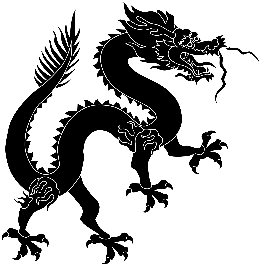 Key LanguageKey Language漫画 màn huàcomic/cartoon/manga什么 shén mewhat为什么 wèi shén mewhy因为 yīn wèibecause我知道 wǒ zhī daoI know我不知道 wǒ bù zhī daoI don’t know我想吃 wǒ xiǎng chī  I want to eat我不想去 wǒ bù xiǎng qùI don’t want to go不要 bú yàodon’t/ don’t want好 hǎoalright/OK对不起 duì bù qǐsorry没关系 méi guān xi  don’t worry谢谢xiè xiethank you不客气bú kè qiyou’re welcome你去哪儿？nǐ qù nǎr?where are you going?在哪里？zài nǎ lǐ?where is (it)?哈哈hā hāhaha, laughing out loud呵呵hē hēhee hee, (sound of chuckling)Task numberEstimated time to complete (mins)115230330420530660Total time185 (3 hrs 5 mins)Key Language (continued)Key Language (continued)棒bàngbrilliant, awesome酷kùcool真的吗？zhēn de ma?really?真的zhēn de(yes) really了 lepast tense usage要yàofuture tense usage太…了tài…leextremely